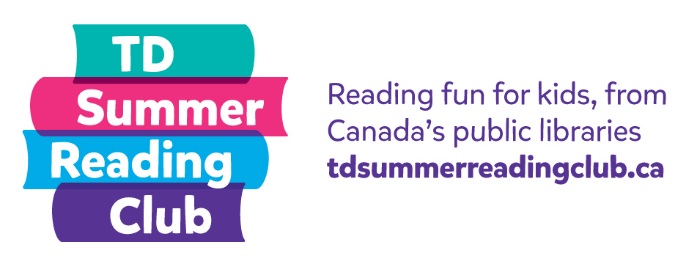 Kids SurveyWelcome to the Club survey. Let's begin!How old are you? 0-5 years6-8 years9-12 years13+ yearsWhat town/city do you live in?       _______________________________________Which province/territory do you live in? AlbertaBritish Columbia ManitobaNew BrunswickNewfoundland and LabradorNorthwest TerritoriesNova ScotiaNunavutOntarioPrince Edward IslandQuebecSaskatchewanYukonPlease circle the answer that best completes these sentences: Since joining the Club, I have been reading (by myself or with others)…Less often			The same amount			More oftenSince joining the Club, I enjoy reading…Less 			The same amount			MoreBeing a part of the Club allowed me to connect and share with other kids…Less often			The same amount			More often Will you take part in the Club again? YesNoNot sure5.b. If you answered no or not sure, why not? Is there anything else you’d like to tell us about the Club? Thank you!